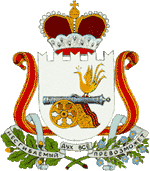                                                АДМИНИСТРАЦИЯ                                                БАРСУКОВСКОГО СЕЛЬСКОГО ПОСЕЛЕНИЯ                               МОНАСТЫРЩИНСКОГО РАЙОНА                                       СМОЛЕНСКОЙ ОБЛАСТИ                                               ПОСТАНОВЛЕНИЕ   от 7 февраля    2014 года                  № 7   д. Барсуки  Об утверждении перечня населенных пунктов  Барсуковского сельского поселения   Монастырщинского района Смоленской области , не имеющихкруглогодичной связи с сетьюавтомобильных дорог общего пользования. В соответствии с Федеральным законом от 06.10.2003г. № 131-ФЗ « Об общих принципах организации местного самоуправления в Российской Федерации» Федеральным Законом от 8 ноября 2007 года № 257-ФЗ «Об автомобильных дорогах  и о дорожной деятельности в Российской Федерации и о внесении изменений в отдельные законодательные акты Российской Федерации» Постановлением Администрации Смоленской области от 21 сентября 2012 года № 680 « Об утверждении долгосрочной областной целевой программы», совершенствование  и развитие сети автомобильных дорог общего пользования Смоленской области» на 2013- 2015 годы», Уставом Барсуковского сельского поселения         Администрация Барсуковского сельского поселения Монастырщинского района Смоленской области п о с т а н о в л я е т:         1. Утвердить перечень населенных пунктов Барсуковского сельского поселения Монастырщинского района Смоленской области, не имеющих круглогодичной связи с сетью автомобильных дорог общего пользования (приложение № 1)        2. Постановление вступает в силу с даты принятия.Глава АдминистрацииБарсуковского сельского поселенияМонастырщинского района Смоленской области:                                           Г.И. Никопоренкова                                                                              	Приложение № 1                                                                                                        К постановлению главы                                                                                                Администрации  Барсуковского                                                                                    Сельского поселения Монастырщинского                                                                                         Района Смоленской области                                                                                         От 07.02.2014г № 7Перечень автомобильных дорог на территории Барсуковского сельского поселения Монастырщинского района Смоленской области.№ п/пНаименование дорогСобственникПротяженностьВид покрытия1.«Прудки- Монастырщина» от автотрассы до д.Колосовкаб/х1,7/400грунт2.«Прудки- Монастырщина» от автотрассы до п.Туркиб/х0,5/400Песочно-гравийная3.Долгие- Нивы - Темникиб/х2/400грунт4.Долгие-Нивы - Щелкановоб/х4/400грунтИТОГО8.2